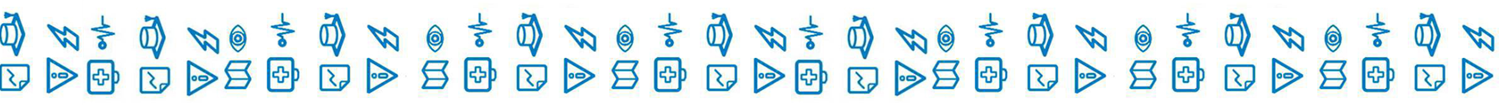 Информация о развитии рынка трудаЛенинградской области В марте 2021 года удалось обеспечить не только стабильность в развитии рынка труда Ленинградской области, но и снижение регистрируемой безработицы.                      К концу месяца наблюдалось: сокращение численности безработных граждан, зарегистрированных в службе занятости, уровня регистрируемой безработицы при росте спроса на рабочую силу.Гражданами, обратившимися в службу занятости населения в марте                2021 года, подано 7486 заявлений о предоставлении государственных услуг                     (в марте 2020 года 5250 заявлений)  (далее – госуслуга) (таблица 1).Обратились за госуслугой по: - содействию в поиске подходящей работы – 4017 человек (почти каждый второй, из числа граждан, подавших заявление о предоставлении госуслуг), на 2179 человек больше, чем в марте 2020 года; - профессиональной ориентации – 2251 человек.Безработными признаны 1793 человека (на 955 человек больше, чем в марте 2020 года) (таблица 4), которым назначена социальная выплата в виде пособия               по безработице (таблица 5).В течение марта с регистрационного учета сняты по различным причинам              9456 человек (в марте 2020 года 2123 человека), из числа граждан, обратившихся             в целях поиска подходящей работы, в т.ч. 11369 безработных граждан (в марте              2020 года 1124 человека). При содействии службы занятости населения в марте: - трудоустроено на все виды работ 1556 человек (на 657 человек больше,              чем в марте 2020 года), из них: 1297 человек (84,4%) безработные граждане,              259 человек (16,6%) ищущие работу граждане, в том числе в период до признания их безработными, т.е. в течение нескольких дней (таблица 6); - приступили к профессиональному обучению 281 безработный гражданин.В январе-марте 2021 года служба занятости населения работала:- с 18041 гражданином подавшим заявление о предоставлении госуслуг                  на 1497 заявлений больше, чем в январе-марте 20220 года), из них: каждый второй гражданин обратился за содействием в поиске подходящей работы – 10204 человека (в январе-марте 2020 года 5829 человек).При содействии службы занятости населения в январе-марте 2021 года:- трудоустроено на все виды работ 4374 человека (на 1958 человек больше, чем в январе-марте 2020 года);- эффективность трудоустройства граждан (отношение трудоустроенных граждан к ищущим работу гражданам обратившимся в службу занятости населения) – 42,9%. Из общего числа трудоустроенных: на общественные работы трудоустроены – 224 человека и на временные работы – 181 несовершеннолетний гражданин в возрасте 14-18 лет в свободное от учебы время;- 528 гражданам (12,1% от всех трудоустроенных) работа предоставлена                в период до присвоения статуса «безработный».В январе-марте 2021 года:- получили госуслугу по профориентации 6149 граждан;- приступили к профессиональному обучению 909 человек, в том числе:626  безработных граждан,198 работников предприятий в рамках опережающего профессионального обучения, 65 женщин в период отпуска по уходу за ребенком в возрасте до трех лет,                   а также женщин, имеющих детей дошкольного возраста, не состоящих в трудовых отношениях и обратившихся в органы службы занятости населения;19 граждан в возрасте 50 лет и старше, а также граждан предпенсионного возраста (в рамках федерального/регионального проекта «Старшее поколение» национального проекта «Демография»),1 незанятый инвалид;- на досрочную пенсию направлено 5 безработных граждан;- пособие по безработице назначено 5025 безработным гражданам.Спрос на рабочую силуНа 1 апреля 2021 года текущий спрос на рабочую силу составил 
24426 единиц, что на 2124 единицы больше, чем в начале марта 2021 года.Вакансии распределились следующим образом: от 287 единиц                               (1,2% от текущего спроса на рабочую силу) в Подпорожском муниципальном районе до 5271 единицы (21,6%) в Кингисеппском муниципальном районе. В экономике региона сохранялась высокая потребность в рабочих кадрах. Для трудоустройства рабочих в начале апреля 2021 года предлагались 17628 вакансий (72,2%), для инженерно-технических работников и служащих – 6798 вакансий (27,8%).Наибольшую потребность в кадрах испытывала сфера «строительство» – 
6844 вакансии (28% от общего числа вакансий – 24426 единиц), далее по видам экономической деятельности: обрабатывающие производства – 5037 вакансий (20,6%);государственное управление и обеспечение военной безопасности; социальное обеспечение – 2456 вакансий (10,1%);транспортировка и хранение – 1515 вакансий (6,2%);сельское, лесное хозяйство, охота, рыболовство и рыбоводство – 
1415 вакансий (5,8%);деятельность в области здравоохранения и социальных услуг – 1354 вакансии (5,5%);торговля оптовая и розничная; ремонт автотранспортных средств 
и мотоциклов – 1308 вакансий (5,4%);образование – 921 вакансия (3,8%);деятельность гостиниц и предприятий общественного питания – 570 вакансий (2,3%);обеспечение электрической энергией, газом и паром; кондиционирование воздуха – 452 вакансии (1,9%);водоснабжение; водоотведение, организация сбора и утилизации отходов, деятельность по ликвидации загрязнений – 439 вакансий (1,8%);деятельность административная и сопутствующие дополнительные услуги – 424 вакансии (1,7%);деятельность по операциям с недвижимым имуществом – 369 вакансий (1,5%);добыча полезных ископаемых – 364 вакансии (1,5%);деятельность профессиональная, научная и техническая – 264 вакансии (1,1%);предоставление прочих видов услуг – 193 вакансии (0,8%); деятельность финансовая и страховая – 191 вакансия (0,8%);деятельность в области культуры, спорта, организации досуга и развлечений – 155 вакансий (0,6%)деятельность в области информации и связи – 152 вакансии (0,6%);и т.д.Текущий спрос на рабочую силу по сравнению с началом марта увеличился             в следующих сферах:строительство – на 1580 единиц;торговля оптовая и розничная; ремонт автотранспортных средств                                      и мотоциклов – на 255 единиц;государственное управление и обеспечение военной безопасности; социальное обеспечение – на 111 единиц;сельское, лесное хозяйство, охота, рыболовство и рыбоводство – 
на 102 единицы;образование – на 74 единицы;деятельность гостиниц и предприятий общественного питания –                                  на 60 единиц; деятельность в области здравоохранения и социальных услуг – на 50 единиц;деятельность в области культуры, спорта, организации досуга и развлечений – на 38 единиц;обеспечение электрической энергией, газом и паром; кондиционирование воздуха – на 32 единицы;деятельность по операциям с недвижимым имуществом – на 31 единицу; предоставление прочих видов услуг – на 29 единиц;транспортировка и хранение – на 16 единиц;деятельность профессиональная, научная и техническая – на 3 единицы.добыча полезных ископаемых – на 2 единицы;Спрос на рабочую силу по сравнению с началом марта текущего года сократился в следующих сферах деятельности:обрабатывающие производства – на 206 единиц;деятельность административная и сопутствующие дополнительные услуги – на 20 единиц;водоснабжение; водоотведение, организация сбора и утилизации отходов, деятельность по ликвидации загрязнений – на 18 единиц;деятельность финансовая и страховая – на 12 единиц;деятельность в области информации и связи – на 6 единиц;По 20 наименованиям наиболее востребованных рабочих профессий заявлено 9123 вакансии (37,3% от текущего спроса на рабочую силу). Предложение рабочей силы по этой группе профессий в 3 раза меньше. По 20 наименованиям наиболее востребованных должностей инженерно-технических работников и служащих заявлено 4226 вакансий (17,3% от текущего спроса на рабочую силу). Предложение рабочей силы по этой группе профессий                        в 1,3 раза меньше.Сохранялся высокий спрос на неквалифицированных работников. 
По 20 наименованиям наиболее востребованных профессий этой группы заявлено 3723 вакансии (15,2% от текущего спроса на рабочую силу). Предложение рабочей силы по этой группе профессий в 2,6 раз меньше.На 1 апреля 2021 года напряженность на рынке труда в среднем 
по Ленинградской области составила 0,7 незанятых граждан на одну вакансию (таблица 3). Численность безработных гражданВ марте 2021 года безработными признаны 1793 человека, что на 955 человек больше, чем в марте 2020 года.К началу апреля 2021 года (по отношению к началу марта 2021 года) число безработных граждан сократилось во всех муниципальных районах                                   и в Сосновоборском городском округе.В моногородах численность безработных граждан сократилась: в г. Пикалево – до 101 человека (на 27 человек); г. Сланцы – до 217 человек (на 78 человек);              в г. Сясьстрой – до 68 человек (на 12 человек) (таблица 4.1).Состав безработных гражданВ общей численности безработных граждан, состоявших на учете в службе занятости населения, в начале апреля 2021 года (12 808 человек):осуществлявших трудовую деятельность – 11 138 человек (87%), из них:
по причинам прекращения трудовой деятельности:уволенные по собственному желанию – 7882 человека (70,8%);уволенные по соглашению сторон – 1153 человека (10,4%);уволенные в связи с ликвидацией организации, либо прекращением деятельности индивидуальным предпринимателем – 792 человека (7,1%);уволенные с государственной службы – 93 человека (0,8%).Из 12 808 безработных граждан:по возрасту:16-17 лет – 19 человек (0,1%);18-19 лет – 111 человек (0,9%);20-24 года – 770 человек (6%);25-29 лет – 1466 человек (11,4%);30-49 лет – 7596 человек (59,3%);50 лет и старше – 2846 человек (22,2%);по образованию:высшее образование – 2867 человек (22,4%);среднее проф. образование – 3442 человека (26,9%);	среднее общее образование – 3412 человек (26,6%);основное общее образование – 2535 человек (19,8%);не имеющие основного общего образования – 552 человека (4,3%);по отдельным категориям граждан:родителей, имеющих несовершеннолетних детей, всего – 5222 человека (40,8%);инвалидов – 559 человек (4,4%);граждан предпенсионного возраста – 1666 человек (13%);граждан, стремящихся возобновить трудовую деятельность после длительного перерыва (более одного года), – 1106 человек (8,6%);граждан, впервые ищущих работу (ранее не работавших), – 1670 человек (13%).Уровень регистрируемой безработицыНа 1 апреля 2021 года уровень регистрируемой безработицы                                    в Ленинградской области имел значение 1,20% (справочно: в начале января                  2021 года – 2,89; в начале апреля 2020 года – 0,36%) (таблица 4).При среднеобластном уровне регистрируемой безработицы в начале апреля            2021 года – 1,20%, по территориям этот показатель имел значение: от 0,54% 
в Гатчинском и Ломоносовском муниципальных районах до 2,27% во Всеволожском  муниципальном районе. В 5 муниципальных районах Ленинградской области уровень регистрируемой безработицы несколько выше среднеобластного значения.По сравнению с началом марта 2021 года уровень регистрируемой безработицы сократился во муниципальных районах муниципальных районах                     и Сосновоборском городском округе.Социальное партнерство в сфере трудаНа 1 апреля 2021 года в Ленинградской области действовали                                 1051 уведомительно зарегистрированных коллективных договора, которыми охвачено 185,1 тыс. работающих граждан.Государственное управление охраной трудаВ марте 2021 года представители комитета приняли участие в работе комиссий по расследованию несчастных случаев в 8 организациях Ленинградской области, из них: со смертельным исходом – в пяти организациях, с тяжелым исходом – в трех организациях.25 марта 2021 года состоялось заседание Ленинградской областной межведомственной комиссии по охране труда, организованное комитетом 
в режиме видеоконференцсвязи.В рамках заседания комиссией рассмотрены вопросы: «Особенности осуществления государственного санитарно-эпидемиологического надзора 
в условиях распространения новой коронавирусной инфекции, основные требования, типовые нарушения и меры, принимаемые Роспотребнадзором»,                  «Об использовании средств Фонда социального страхования Российской Федерации на частичное финансирование предупредительных мер по сокращению производственного травматизма и профзаболеваний, а также санаторно-курортного лечения работников, занятых во вредных и (или) опасных условиях труда», «Корпоративные программы здоровья на предприятиях Ленинградской области».В заседании приняли участие представители органов исполнительной власти Ленинградской области, Ленинградского регионального отделения Фонда социального страхования Российской Федерации, общественной организации «Межрегиональное Санкт-Петербурга и Ленинградской области объединение организаций профсоюзов «Ленинградская Федерация Профсоюзов», государственного бюджетного учреждения здравоохранения Ленинградской области «Центр профессиональной патологии», федерального государственного бюджетного образовательного учреждения высшего образования «Санкт-Петербургский горный университет», центра обучения по охране труда и профессиональной подготовки ЧОУ ДПО «Институт промышленной безопасности, охраны труда и социального партнерства», Государственной инспекции труда Ленинградской области, Роспотребнадзора, регионального объединения работодателей «Союз промышленников и предпринимателей Ленинградской области, Профсоюза работников здравоохранения Российской Федерации.По заключению о рассмотрении разногласия (несогласия) Минтруда России проведена 1 государственная экспертиза условий труда в целях оценки качества проведения специальной оценки условий труда на 2 рабочих местах. По заявлению юридического лица проведена 1 государственная экспертиза условий труда в целях оценки качества проведения специальной оценки условий труда на 50 рабочих местах.В рамках ведомственного контроля за соблюдением трудового законодательства и иных нормативных правовых актов, содержащих нормы трудового права в подведомственных организациях, проведена плановая выездная проверка в Гатчинском и Волосовском филиалах Государственного казенного учреждения «Центр занятости населения Ленинградской области».Справочно:По данным Петростата, в среднем за декабрь 2020 года – февраль 2021 года,                                     в Ленинградской области уровень безработицы (по методологии МОТ) – 4,9%, численность безработных – 48,1 тыс. человек.Средняя заработная плата по Ленинградской области в январе 2021 года              (по последним данным Петростата) – 48818 руб.Средний размер пособия по безработице в марте 2021 года – 6043,39  руб.Величина прожиточного минимума для трудоспособного населения 
на 2021 год – 12231 руб. Размер минимальной заработной платы в Ленинградской области с 1 апреля 2021 года – 13000 руб.ЧИСЛЕННОСТЬ ГРАЖДАН, ОБРАТИВШИХСЯ ЗА ПРЕДОСТАВЛЕНИЕМ ГОСУДАРСТВЕННЫХ УСЛУГТаблица 1ИНФОРМАЦИЯ ПО МОНОГОРОДАМ ЛЕНИНГРАДСКОЙ ОБЛАСТИТаблица 4.1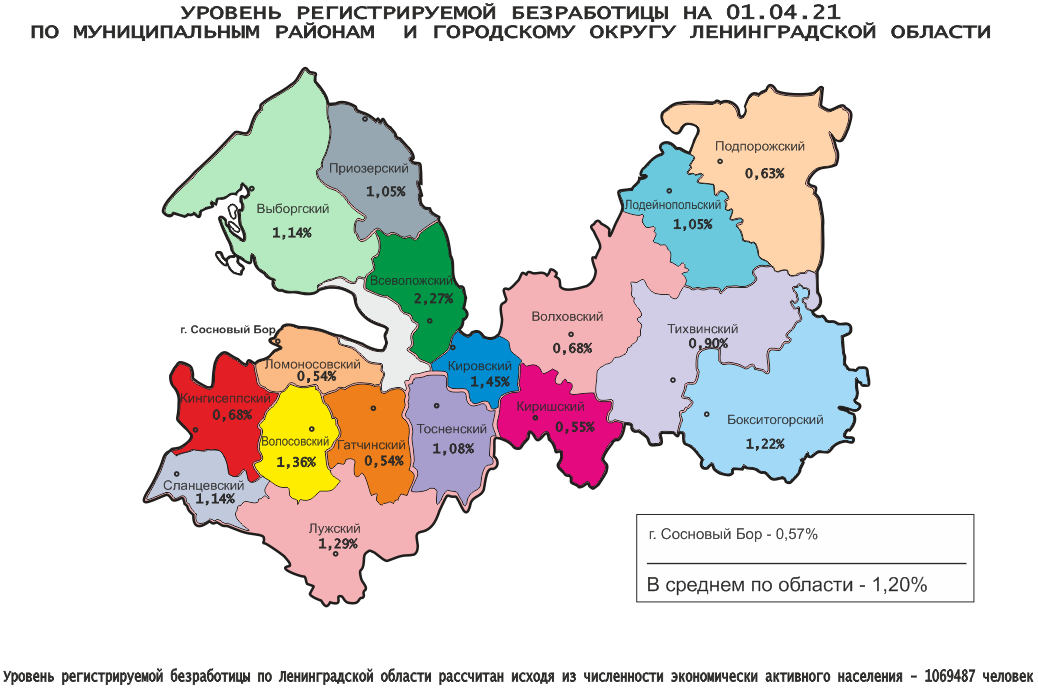 Комитет по труду и занятости населения Ленинградской области (www.job.lenobl.ru). Отдел анализа рынка труда, информации и программ занятостиСанкт-Петербург, Трамвайный пр., д.12, корп.2. Телефон: (812) 539-49-11, факс: (812) 539-47-40. Эл. почта: ktzn_lo@lenreg.ru.Общероссийская база вакансий «Работа в России»: https://trudvsem.ru; Роструд: www.rostrud.infoАДМИНИСТРАЦИЯ ЛЕНИНГРАДСКОЙ ОБЛАСТИ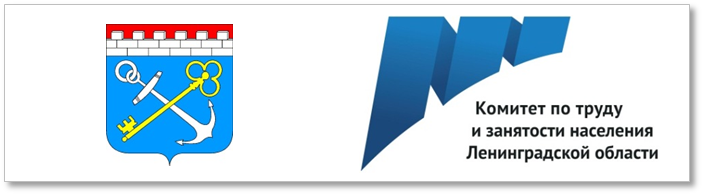 И Н Ф О Р М А Ц И Яо развитии рынка трудаЛенинградской областив марте 2021 года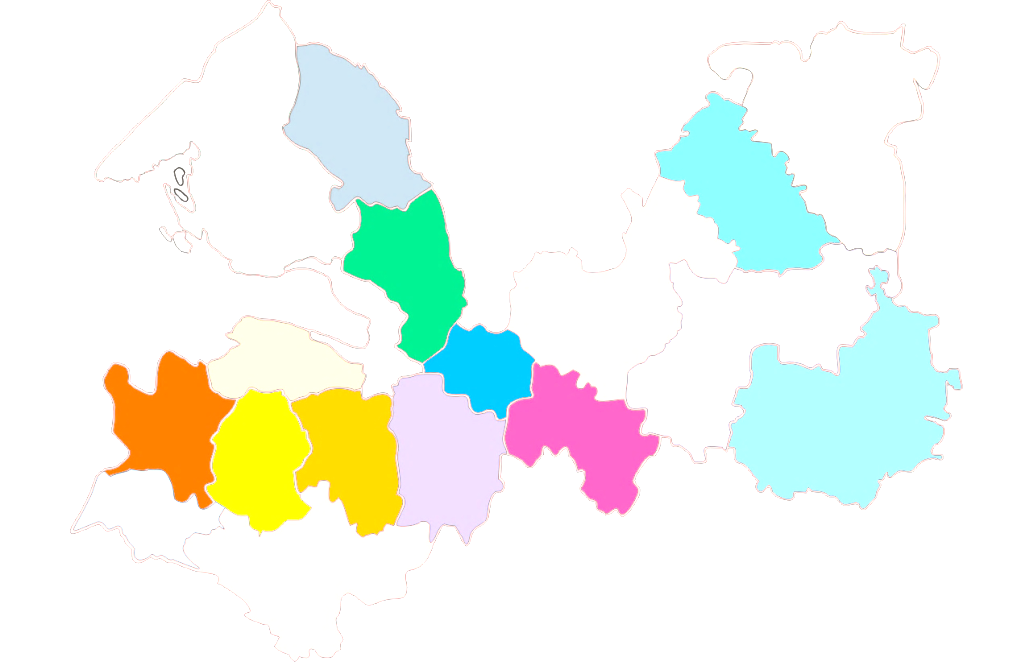 монтажник – 1255машинист – 446тракторист – 182водитель – 1229плотник – 373токарь – 101слесарь – 1149электромонтажник – 336электросварщик –86оператор – 821каменщик – 327стропальщик – 61швея – 658электрик, электромонтер – 325станочник – 61электрогазосварщик – 630продавец – 314сварщик – 37маляр, штукатур – 484повар – 248инженер – 830агент – 201менеджер 62врач – 520полицейский (следователь) – 157механик – 55военнослужащий – 433охранник – 155инспектор – 55педагог (преподаватель, учитель) – 348фельдшер – 144администратор – 32медицинская сестра – 336бухгалтер – 144технолог – 23мастер – 263воспитатель – 114экономист – 21кассир – 223техник – 110рабочие (включая подсобных рабочих, кухонных рабочих, дорожных рабочих, рабочих) – 1617рабочие (включая подсобных рабочих, кухонных рабочих, дорожных рабочих, рабочих) – 1617рабочие (включая подсобных рабочих, кухонных рабочих, дорожных рабочих, рабочих) – 1617уборщик – 655монтер пути – 104овощевод – 26укладчик (упаковщик) – 383животновод – 61горничная – 25стрелок – 247обработчик – 59сторож (вахтер) – 16грузчик – 173мойщик – 49санитар – 11кладовщик – 128сортировщик – 31дворник – 108почтальон – 30Ниже среднеобластного 
(менее 1,20%)Ниже среднеобластного 
(менее 1,20%)Ниже среднеобластного 
(менее 1,20%)Выше среднеобластного (более 1,20%)Выше среднеобластного (более 1,20%)Выше среднеобластного (более 1,20%)№п/пМуниципальныерайоны,городской округУровеньрег. безработицы, %№п/пМуниципальныерайоныУровеньрег. безработицы, %1.Гатчинский 0,541.Бокситогорский 1,222.Ломоносовский 0,542.Лужский1,293.Киришский 0,553.Волосовский1,364.Сосновоборский г.о.   0,574.Кировский1,455.Подпорожский 0,635.Всеволожский2,276.Кингисеппский 0,687.Волховский 0,688.Тихвинский 0,909.Лодейнопольский 1,0510.Приозерский 1,0511.Тосненский 1,0812.Выборгский 1,1413.Сланцевский 1,14№МуниципальныеФевральФевральФевральМартМартМартМартп/прайоны, городской округКоличествоОбратились за госуслугой по: Обратились за госуслугой по: КоличествоОбратились за госуслугой по:Обратились за госуслугой по:Обратились за госуслугой по:заявлений граждан о предоставлении госуслуг, (ед.)содействию в поиске подходящей работы, (чел.)профориентации, (чел.)заявлений граждан о предоставлении госуслуг, (ед.)содействию в поиске подходящей работы, (чел.)профориентации, (чел.)гр.4:   гр.1, %АВ12346791.Бокситогорский 12310611661486135,02.Волосовский 236929627313680115,73.Волховский 294158232531471786,14.Всеволожский 119582518014821036286124,05.Выборгский 2922511941833339143,26.Гатчинский 605350137861530242142,37.Кингисеппский311112113363165102116,78.Киришский 2509010233612895134,49.Кировский 2341584130321227129,510.Лодейнопольский 12746611294961101,611.Ломоносовский2101672825918153123,312.Лужский 3861231252961297776,713.Подпорожский 11947451746080146,214.Приозерский 2131011121141037553,515.Сланцевский 24510081232769094,716.Cосновоборский г.о.2231008025511023114,317.Тихвинский 2031365919014319893,618.Тосненский 410202171682331166,319.«ЦОПП «Профстандарт»_--700- 700-Итого по Лен.областиИтого по Лен.области567631641474748640172251131,9ЧИСЛЕННОСТЬ ГРАЖДАН, ОБРАТИВШИХСЯ ЗА СОДЕЙСТВИЕМ В ПОИСКЕ ПОДХОДЯЩЕЙ РАБОТЫ, 
ТЕКУЩИЙ СПРОС НА РАБОЧУЮ СИЛУЧИСЛЕННОСТЬ ГРАЖДАН, ОБРАТИВШИХСЯ ЗА СОДЕЙСТВИЕМ В ПОИСКЕ ПОДХОДЯЩЕЙ РАБОТЫ, 
ТЕКУЩИЙ СПРОС НА РАБОЧУЮ СИЛУЧИСЛЕННОСТЬ ГРАЖДАН, ОБРАТИВШИХСЯ ЗА СОДЕЙСТВИЕМ В ПОИСКЕ ПОДХОДЯЩЕЙ РАБОТЫ, 
ТЕКУЩИЙ СПРОС НА РАБОЧУЮ СИЛУЧИСЛЕННОСТЬ ГРАЖДАН, ОБРАТИВШИХСЯ ЗА СОДЕЙСТВИЕМ В ПОИСКЕ ПОДХОДЯЩЕЙ РАБОТЫ, 
ТЕКУЩИЙ СПРОС НА РАБОЧУЮ СИЛУЧИСЛЕННОСТЬ ГРАЖДАН, ОБРАТИВШИХСЯ ЗА СОДЕЙСТВИЕМ В ПОИСКЕ ПОДХОДЯЩЕЙ РАБОТЫ, 
ТЕКУЩИЙ СПРОС НА РАБОЧУЮ СИЛУЧИСЛЕННОСТЬ ГРАЖДАН, ОБРАТИВШИХСЯ ЗА СОДЕЙСТВИЕМ В ПОИСКЕ ПОДХОДЯЩЕЙ РАБОТЫ, 
ТЕКУЩИЙ СПРОС НА РАБОЧУЮ СИЛУЧИСЛЕННОСТЬ ГРАЖДАН, ОБРАТИВШИХСЯ ЗА СОДЕЙСТВИЕМ В ПОИСКЕ ПОДХОДЯЩЕЙ РАБОТЫ, 
ТЕКУЩИЙ СПРОС НА РАБОЧУЮ СИЛУЧИСЛЕННОСТЬ ГРАЖДАН, ОБРАТИВШИХСЯ ЗА СОДЕЙСТВИЕМ В ПОИСКЕ ПОДХОДЯЩЕЙ РАБОТЫ, 
ТЕКУЩИЙ СПРОС НА РАБОЧУЮ СИЛУЧИСЛЕННОСТЬ ГРАЖДАН, ОБРАТИВШИХСЯ ЗА СОДЕЙСТВИЕМ В ПОИСКЕ ПОДХОДЯЩЕЙ РАБОТЫ, 
ТЕКУЩИЙ СПРОС НА РАБОЧУЮ СИЛУЧИСЛЕННОСТЬ ГРАЖДАН, ОБРАТИВШИХСЯ ЗА СОДЕЙСТВИЕМ В ПОИСКЕ ПОДХОДЯЩЕЙ РАБОТЫ, 
ТЕКУЩИЙ СПРОС НА РАБОЧУЮ СИЛУЧИСЛЕННОСТЬ ГРАЖДАН, ОБРАТИВШИХСЯ ЗА СОДЕЙСТВИЕМ В ПОИСКЕ ПОДХОДЯЩЕЙ РАБОТЫ, 
ТЕКУЩИЙ СПРОС НА РАБОЧУЮ СИЛУЧИСЛЕННОСТЬ ГРАЖДАН, ОБРАТИВШИХСЯ ЗА СОДЕЙСТВИЕМ В ПОИСКЕ ПОДХОДЯЩЕЙ РАБОТЫ, 
ТЕКУЩИЙ СПРОС НА РАБОЧУЮ СИЛУЧИСЛЕННОСТЬ ГРАЖДАН, ОБРАТИВШИХСЯ ЗА СОДЕЙСТВИЕМ В ПОИСКЕ ПОДХОДЯЩЕЙ РАБОТЫ, 
ТЕКУЩИЙ СПРОС НА РАБОЧУЮ СИЛУЧИСЛЕННОСТЬ ГРАЖДАН, ОБРАТИВШИХСЯ ЗА СОДЕЙСТВИЕМ В ПОИСКЕ ПОДХОДЯЩЕЙ РАБОТЫ, 
ТЕКУЩИЙ СПРОС НА РАБОЧУЮ СИЛУЧИСЛЕННОСТЬ ГРАЖДАН, ОБРАТИВШИХСЯ ЗА СОДЕЙСТВИЕМ В ПОИСКЕ ПОДХОДЯЩЕЙ РАБОТЫ, 
ТЕКУЩИЙ СПРОС НА РАБОЧУЮ СИЛУЧИСЛЕННОСТЬ ГРАЖДАН, ОБРАТИВШИХСЯ ЗА СОДЕЙСТВИЕМ В ПОИСКЕ ПОДХОДЯЩЕЙ РАБОТЫ, 
ТЕКУЩИЙ СПРОС НА РАБОЧУЮ СИЛУЧИСЛЕННОСТЬ ГРАЖДАН, ОБРАТИВШИХСЯ ЗА СОДЕЙСТВИЕМ В ПОИСКЕ ПОДХОДЯЩЕЙ РАБОТЫ, 
ТЕКУЩИЙ СПРОС НА РАБОЧУЮ СИЛУЧИСЛЕННОСТЬ ГРАЖДАН, ОБРАТИВШИХСЯ ЗА СОДЕЙСТВИЕМ В ПОИСКЕ ПОДХОДЯЩЕЙ РАБОТЫ, 
ТЕКУЩИЙ СПРОС НА РАБОЧУЮ СИЛУЧИСЛЕННОСТЬ ГРАЖДАН, ОБРАТИВШИХСЯ ЗА СОДЕЙСТВИЕМ В ПОИСКЕ ПОДХОДЯЩЕЙ РАБОТЫ, 
ТЕКУЩИЙ СПРОС НА РАБОЧУЮ СИЛУЧИСЛЕННОСТЬ ГРАЖДАН, ОБРАТИВШИХСЯ ЗА СОДЕЙСТВИЕМ В ПОИСКЕ ПОДХОДЯЩЕЙ РАБОТЫ, 
ТЕКУЩИЙ СПРОС НА РАБОЧУЮ СИЛУЧИСЛЕННОСТЬ ГРАЖДАН, ОБРАТИВШИХСЯ ЗА СОДЕЙСТВИЕМ В ПОИСКЕ ПОДХОДЯЩЕЙ РАБОТЫ, 
ТЕКУЩИЙ СПРОС НА РАБОЧУЮ СИЛУЧИСЛЕННОСТЬ ГРАЖДАН, ОБРАТИВШИХСЯ ЗА СОДЕЙСТВИЕМ В ПОИСКЕ ПОДХОДЯЩЕЙ РАБОТЫ, 
ТЕКУЩИЙ СПРОС НА РАБОЧУЮ СИЛУЧИСЛЕННОСТЬ ГРАЖДАН, ОБРАТИВШИХСЯ ЗА СОДЕЙСТВИЕМ В ПОИСКЕ ПОДХОДЯЩЕЙ РАБОТЫ, 
ТЕКУЩИЙ СПРОС НА РАБОЧУЮ СИЛУЧИСЛЕННОСТЬ ГРАЖДАН, ОБРАТИВШИХСЯ ЗА СОДЕЙСТВИЕМ В ПОИСКЕ ПОДХОДЯЩЕЙ РАБОТЫ, 
ТЕКУЩИЙ СПРОС НА РАБОЧУЮ СИЛУЧИСЛЕННОСТЬ ГРАЖДАН, ОБРАТИВШИХСЯ ЗА СОДЕЙСТВИЕМ В ПОИСКЕ ПОДХОДЯЩЕЙ РАБОТЫ, 
ТЕКУЩИЙ СПРОС НА РАБОЧУЮ СИЛУЧИСЛЕННОСТЬ ГРАЖДАН, ОБРАТИВШИХСЯ ЗА СОДЕЙСТВИЕМ В ПОИСКЕ ПОДХОДЯЩЕЙ РАБОТЫ, 
ТЕКУЩИЙ СПРОС НА РАБОЧУЮ СИЛУЧИСЛЕННОСТЬ ГРАЖДАН, ОБРАТИВШИХСЯ ЗА СОДЕЙСТВИЕМ В ПОИСКЕ ПОДХОДЯЩЕЙ РАБОТЫ, 
ТЕКУЩИЙ СПРОС НА РАБОЧУЮ СИЛУЧИСЛЕННОСТЬ ГРАЖДАН, ОБРАТИВШИХСЯ ЗА СОДЕЙСТВИЕМ В ПОИСКЕ ПОДХОДЯЩЕЙ РАБОТЫ, 
ТЕКУЩИЙ СПРОС НА РАБОЧУЮ СИЛУЧИСЛЕННОСТЬ ГРАЖДАН, ОБРАТИВШИХСЯ ЗА СОДЕЙСТВИЕМ В ПОИСКЕ ПОДХОДЯЩЕЙ РАБОТЫ, 
ТЕКУЩИЙ СПРОС НА РАБОЧУЮ СИЛУЧИСЛЕННОСТЬ ГРАЖДАН, ОБРАТИВШИХСЯ ЗА СОДЕЙСТВИЕМ В ПОИСКЕ ПОДХОДЯЩЕЙ РАБОТЫ, 
ТЕКУЩИЙ СПРОС НА РАБОЧУЮ СИЛУТаблица 2Таблица 2Таблица 2Таблица 2Таблица 2Таблица 2Таблица 2Таблица 2Таблица 2№МуниципальныеЧисленность граждан, обратившихся за содействием в поиске подходящей работы:Численность граждан, обратившихся за содействием в поиске подходящей работы:Численность граждан, обратившихся за содействием в поиске подходящей работы:Численность граждан, обратившихся за содействием в поиске подходящей работы:Численность граждан, обратившихся за содействием в поиске подходящей работы:Численность граждан, обратившихся за содействием в поиске подходящей работы:Численность граждан, обратившихся за содействием в поиске подходящей работы:Численность граждан, обратившихся за содействием в поиске подходящей работы:Численность граждан, обратившихся за содействием в поиске подходящей работы:Численность граждан, обратившихся за содействием в поиске подходящей работы:Численность граждан, обратившихся за содействием в поиске подходящей работы:Численность граждан, обратившихся за содействием в поиске подходящей работы:Численность граждан, обратившихся за содействием в поиске подходящей работы:Численность граждан, обратившихся за содействием в поиске подходящей работы:Численность граждан, обратившихся за содействием в поиске подходящей работы:Численность граждан, обратившихся за содействием в поиске подходящей работы:Численность граждан, обратившихся за содействием в поиске подходящей работы:Численность граждан, обратившихся за содействием в поиске подходящей работы:Численность граждан, обратившихся за содействием в поиске подходящей работы:Текущий спрос на рабочуюТекущий спрос на рабочуюТекущий спрос на рабочуюТекущий спрос на рабочуюТекущий спрос на рабочуюТекущий спрос на рабочуюТекущий спрос на рабочуюТекущий спрос на рабочуюТекущий спрос на рабочуюп/прайоны, городской округ Поставлено на учет, (чел.)Поставлено на учет, (чел.)Поставлено на учет, (чел.)Поставлено на учет, (чел.)Поставлено на учет, (чел.)Поставлено на учет, (чел.)Поставлено на учет, (чел.)Поставлено на учет, (чел.)Поставлено на учет, (чел.)Состоит на учете, (чел.)Состоит на учете, (чел.)Состоит на учете, (чел.)Состоит на учете, (чел.)Состоит на учете, (чел.)Состоит на учете, (чел.)Состоит на учете, (чел.)Состоит на учете, (чел.)Состоит на учете, (чел.)Состоит на учете, (чел.)силу (вакансии), (ед.)силу (вакансии), (ед.)силу (вакансии), (ед.)силу (вакансии), (ед.)силу (вакансии), (ед.)силу (вакансии), (ед.)силу (вакансии), (ед.)силу (вакансии), (ед.)силу (вакансии), (ед.)февральфевральфевральмартмартмартгр.2:гр.1,%гр.2:гр.1,%гр.2:гр.1,%01.03.202101.03.202101.03.202101.03.202101.04.202101.04.202101.04.202101.04.2021гр.5:гр.4,%гр.5:гр.4,%01.03.202101.03.202101.03.202101.04.202101.04.202101.04.2021гр.8:гр.7,%гр.8:гр.7,%гр.8:гр.7,%АB11122233344445555667778889991.Бокситогорский 106106106148148148139,6139,6139,648348348348341841841841886,586,5271271271305305305112,5112,52.Волосовский 929292136136136147,8147,8147,875775775775743743743743757,757,788388388385485485496,796,73.Волховский 15815815814714714793,093,093,060860860860854154154154189,089,0965965965110211021102114,2114,24.Всеволожский 825825825103610361036125,6125,6125,69828982898289828734973497349734974,874,8273327332733434943494349159,1159,15.Выборгский 251251251333333333132,7132,7132,71918191819181918150115011501150178,378,313141314131411231123112385,585,56.Гатчинский 350350350530530530151,4151,4151,42902290229022902123412341234123442,542,5144514451445169816981698117,5117,57.Кингисеппский 112112112165165165147,3147,3147,358158158158137537537537564,564,5514351435143527152715271102,5102,58.Киришский 909090128128128142,2142,2142,234834834834828528528528581,981,9594594594663663663111,6111,69.Кировский 158158158212212212134,2134,2134,21605160516051605117011701170117072,972,911761176117611051105110594,094,010.Лодейнопольский 464646494949106,5106,5106,523223223223220020020020086,286,2294294294305305305103,7103,711.Ломоносовский167167167181181181108,4108,4108,455855855855833833833833860,660,6143914391439152015201520105,6105,612.Лужский 123123123129129129104,9104,9104,986486486486456556556556565,465,471271271270470470498,998,913.Подпорожский 474747606060127,7127,7127,716916916916915115115115189,389,3273273273287287287105,1105,114.Приозерский 101101101103103103102,0102,0102,061261261261243343343343370,870,8600600600787787787131,2131,215.Сланцевский 10010010076767676,076,076,041641641641632332332332377,677,6342342342396396396115,8115,816.Cосновоборский г.о.100100100110110110110,0110,0110,048048048048031931931931966,566,5156715671567172617261726110,1110,117.Тихвинский 136136136143143143105,1105,1105,154354354354343543543543580,180,112471247124786186186169,069,018.Тосненский 202202202331331331163,9163,9163,91541154115411541109410941094109471,071,0130413041304137013701370105,1105,1Итого по Ленинградской областиИтого по Ленинградской области316431643164401740174017127,0127,0127,0244452444524445244451716817168171681716870,270,2223022230222302244262442624426109,5109,5КОЛИЧЕСТВО ПРЕДПРИЯТИЙ И ДВИЖЕНИЕ ЗАЯВЛЕННЫХ ИМИ ВАКАНСИЙ В МУНИЦИПАЛЬНЫХ РАЙОНАХ И ГОРОДСКОМ ОКРУГЕ  ЛЕНИНГРАДСКОЙ ОБЛАСТИ Таблица 3КОЛИЧЕСТВО ПРЕДПРИЯТИЙ И ДВИЖЕНИЕ ЗАЯВЛЕННЫХ ИМИ ВАКАНСИЙ В МУНИЦИПАЛЬНЫХ РАЙОНАХ И ГОРОДСКОМ ОКРУГЕ  ЛЕНИНГРАДСКОЙ ОБЛАСТИ Таблица 3КОЛИЧЕСТВО ПРЕДПРИЯТИЙ И ДВИЖЕНИЕ ЗАЯВЛЕННЫХ ИМИ ВАКАНСИЙ В МУНИЦИПАЛЬНЫХ РАЙОНАХ И ГОРОДСКОМ ОКРУГЕ  ЛЕНИНГРАДСКОЙ ОБЛАСТИ Таблица 3КОЛИЧЕСТВО ПРЕДПРИЯТИЙ И ДВИЖЕНИЕ ЗАЯВЛЕННЫХ ИМИ ВАКАНСИЙ В МУНИЦИПАЛЬНЫХ РАЙОНАХ И ГОРОДСКОМ ОКРУГЕ  ЛЕНИНГРАДСКОЙ ОБЛАСТИ Таблица 3КОЛИЧЕСТВО ПРЕДПРИЯТИЙ И ДВИЖЕНИЕ ЗАЯВЛЕННЫХ ИМИ ВАКАНСИЙ В МУНИЦИПАЛЬНЫХ РАЙОНАХ И ГОРОДСКОМ ОКРУГЕ  ЛЕНИНГРАДСКОЙ ОБЛАСТИ Таблица 3КОЛИЧЕСТВО ПРЕДПРИЯТИЙ И ДВИЖЕНИЕ ЗАЯВЛЕННЫХ ИМИ ВАКАНСИЙ В МУНИЦИПАЛЬНЫХ РАЙОНАХ И ГОРОДСКОМ ОКРУГЕ  ЛЕНИНГРАДСКОЙ ОБЛАСТИ Таблица 3КОЛИЧЕСТВО ПРЕДПРИЯТИЙ И ДВИЖЕНИЕ ЗАЯВЛЕННЫХ ИМИ ВАКАНСИЙ В МУНИЦИПАЛЬНЫХ РАЙОНАХ И ГОРОДСКОМ ОКРУГЕ  ЛЕНИНГРАДСКОЙ ОБЛАСТИ Таблица 3КОЛИЧЕСТВО ПРЕДПРИЯТИЙ И ДВИЖЕНИЕ ЗАЯВЛЕННЫХ ИМИ ВАКАНСИЙ В МУНИЦИПАЛЬНЫХ РАЙОНАХ И ГОРОДСКОМ ОКРУГЕ  ЛЕНИНГРАДСКОЙ ОБЛАСТИ Таблица 3КОЛИЧЕСТВО ПРЕДПРИЯТИЙ И ДВИЖЕНИЕ ЗАЯВЛЕННЫХ ИМИ ВАКАНСИЙ В МУНИЦИПАЛЬНЫХ РАЙОНАХ И ГОРОДСКОМ ОКРУГЕ  ЛЕНИНГРАДСКОЙ ОБЛАСТИ Таблица 3КОЛИЧЕСТВО ПРЕДПРИЯТИЙ И ДВИЖЕНИЕ ЗАЯВЛЕННЫХ ИМИ ВАКАНСИЙ В МУНИЦИПАЛЬНЫХ РАЙОНАХ И ГОРОДСКОМ ОКРУГЕ  ЛЕНИНГРАДСКОЙ ОБЛАСТИ Таблица 3КОЛИЧЕСТВО ПРЕДПРИЯТИЙ И ДВИЖЕНИЕ ЗАЯВЛЕННЫХ ИМИ ВАКАНСИЙ В МУНИЦИПАЛЬНЫХ РАЙОНАХ И ГОРОДСКОМ ОКРУГЕ  ЛЕНИНГРАДСКОЙ ОБЛАСТИ Таблица 3КОЛИЧЕСТВО ПРЕДПРИЯТИЙ И ДВИЖЕНИЕ ЗАЯВЛЕННЫХ ИМИ ВАКАНСИЙ В МУНИЦИПАЛЬНЫХ РАЙОНАХ И ГОРОДСКОМ ОКРУГЕ  ЛЕНИНГРАДСКОЙ ОБЛАСТИ Таблица 3КОЛИЧЕСТВО ПРЕДПРИЯТИЙ И ДВИЖЕНИЕ ЗАЯВЛЕННЫХ ИМИ ВАКАНСИЙ В МУНИЦИПАЛЬНЫХ РАЙОНАХ И ГОРОДСКОМ ОКРУГЕ  ЛЕНИНГРАДСКОЙ ОБЛАСТИ Таблица 3КОЛИЧЕСТВО ПРЕДПРИЯТИЙ И ДВИЖЕНИЕ ЗАЯВЛЕННЫХ ИМИ ВАКАНСИЙ В МУНИЦИПАЛЬНЫХ РАЙОНАХ И ГОРОДСКОМ ОКРУГЕ  ЛЕНИНГРАДСКОЙ ОБЛАСТИ Таблица 3КОЛИЧЕСТВО ПРЕДПРИЯТИЙ И ДВИЖЕНИЕ ЗАЯВЛЕННЫХ ИМИ ВАКАНСИЙ В МУНИЦИПАЛЬНЫХ РАЙОНАХ И ГОРОДСКОМ ОКРУГЕ  ЛЕНИНГРАДСКОЙ ОБЛАСТИ Таблица 3КОЛИЧЕСТВО ПРЕДПРИЯТИЙ И ДВИЖЕНИЕ ЗАЯВЛЕННЫХ ИМИ ВАКАНСИЙ В МУНИЦИПАЛЬНЫХ РАЙОНАХ И ГОРОДСКОМ ОКРУГЕ  ЛЕНИНГРАДСКОЙ ОБЛАСТИ Таблица 3КОЛИЧЕСТВО ПРЕДПРИЯТИЙ И ДВИЖЕНИЕ ЗАЯВЛЕННЫХ ИМИ ВАКАНСИЙ В МУНИЦИПАЛЬНЫХ РАЙОНАХ И ГОРОДСКОМ ОКРУГЕ  ЛЕНИНГРАДСКОЙ ОБЛАСТИ Таблица 3КОЛИЧЕСТВО ПРЕДПРИЯТИЙ И ДВИЖЕНИЕ ЗАЯВЛЕННЫХ ИМИ ВАКАНСИЙ В МУНИЦИПАЛЬНЫХ РАЙОНАХ И ГОРОДСКОМ ОКРУГЕ  ЛЕНИНГРАДСКОЙ ОБЛАСТИ Таблица 3КОЛИЧЕСТВО ПРЕДПРИЯТИЙ И ДВИЖЕНИЕ ЗАЯВЛЕННЫХ ИМИ ВАКАНСИЙ В МУНИЦИПАЛЬНЫХ РАЙОНАХ И ГОРОДСКОМ ОКРУГЕ  ЛЕНИНГРАДСКОЙ ОБЛАСТИ Таблица 3КОЛИЧЕСТВО ПРЕДПРИЯТИЙ И ДВИЖЕНИЕ ЗАЯВЛЕННЫХ ИМИ ВАКАНСИЙ В МУНИЦИПАЛЬНЫХ РАЙОНАХ И ГОРОДСКОМ ОКРУГЕ  ЛЕНИНГРАДСКОЙ ОБЛАСТИ Таблица 3КОЛИЧЕСТВО ПРЕДПРИЯТИЙ И ДВИЖЕНИЕ ЗАЯВЛЕННЫХ ИМИ ВАКАНСИЙ В МУНИЦИПАЛЬНЫХ РАЙОНАХ И ГОРОДСКОМ ОКРУГЕ  ЛЕНИНГРАДСКОЙ ОБЛАСТИ Таблица 3КОЛИЧЕСТВО ПРЕДПРИЯТИЙ И ДВИЖЕНИЕ ЗАЯВЛЕННЫХ ИМИ ВАКАНСИЙ В МУНИЦИПАЛЬНЫХ РАЙОНАХ И ГОРОДСКОМ ОКРУГЕ  ЛЕНИНГРАДСКОЙ ОБЛАСТИ Таблица 3КОЛИЧЕСТВО ПРЕДПРИЯТИЙ И ДВИЖЕНИЕ ЗАЯВЛЕННЫХ ИМИ ВАКАНСИЙ В МУНИЦИПАЛЬНЫХ РАЙОНАХ И ГОРОДСКОМ ОКРУГЕ  ЛЕНИНГРАДСКОЙ ОБЛАСТИ Таблица 3КОЛИЧЕСТВО ПРЕДПРИЯТИЙ И ДВИЖЕНИЕ ЗАЯВЛЕННЫХ ИМИ ВАКАНСИЙ В МУНИЦИПАЛЬНЫХ РАЙОНАХ И ГОРОДСКОМ ОКРУГЕ  ЛЕНИНГРАДСКОЙ ОБЛАСТИ Таблица 3КОЛИЧЕСТВО ПРЕДПРИЯТИЙ И ДВИЖЕНИЕ ЗАЯВЛЕННЫХ ИМИ ВАКАНСИЙ В МУНИЦИПАЛЬНЫХ РАЙОНАХ И ГОРОДСКОМ ОКРУГЕ  ЛЕНИНГРАДСКОЙ ОБЛАСТИ Таблица 3КОЛИЧЕСТВО ПРЕДПРИЯТИЙ И ДВИЖЕНИЕ ЗАЯВЛЕННЫХ ИМИ ВАКАНСИЙ В МУНИЦИПАЛЬНЫХ РАЙОНАХ И ГОРОДСКОМ ОКРУГЕ  ЛЕНИНГРАДСКОЙ ОБЛАСТИ Таблица 3КОЛИЧЕСТВО ПРЕДПРИЯТИЙ И ДВИЖЕНИЕ ЗАЯВЛЕННЫХ ИМИ ВАКАНСИЙ В МУНИЦИПАЛЬНЫХ РАЙОНАХ И ГОРОДСКОМ ОКРУГЕ  ЛЕНИНГРАДСКОЙ ОБЛАСТИ Таблица 3КОЛИЧЕСТВО ПРЕДПРИЯТИЙ И ДВИЖЕНИЕ ЗАЯВЛЕННЫХ ИМИ ВАКАНСИЙ В МУНИЦИПАЛЬНЫХ РАЙОНАХ И ГОРОДСКОМ ОКРУГЕ  ЛЕНИНГРАДСКОЙ ОБЛАСТИ Таблица 3КОЛИЧЕСТВО ПРЕДПРИЯТИЙ И ДВИЖЕНИЕ ЗАЯВЛЕННЫХ ИМИ ВАКАНСИЙ В МУНИЦИПАЛЬНЫХ РАЙОНАХ И ГОРОДСКОМ ОКРУГЕ  ЛЕНИНГРАДСКОЙ ОБЛАСТИ Таблица 3КОЛИЧЕСТВО ПРЕДПРИЯТИЙ И ДВИЖЕНИЕ ЗАЯВЛЕННЫХ ИМИ ВАКАНСИЙ В МУНИЦИПАЛЬНЫХ РАЙОНАХ И ГОРОДСКОМ ОКРУГЕ  ЛЕНИНГРАДСКОЙ ОБЛАСТИ Таблица 3КОЛИЧЕСТВО ПРЕДПРИЯТИЙ И ДВИЖЕНИЕ ЗАЯВЛЕННЫХ ИМИ ВАКАНСИЙ В МУНИЦИПАЛЬНЫХ РАЙОНАХ И ГОРОДСКОМ ОКРУГЕ  ЛЕНИНГРАДСКОЙ ОБЛАСТИ Таблица 3КОЛИЧЕСТВО ПРЕДПРИЯТИЙ И ДВИЖЕНИЕ ЗАЯВЛЕННЫХ ИМИ ВАКАНСИЙ В МУНИЦИПАЛЬНЫХ РАЙОНАХ И ГОРОДСКОМ ОКРУГЕ  ЛЕНИНГРАДСКОЙ ОБЛАСТИ Таблица 3№ п/пМуниципальныерайоны, городской округк-во работодателей,к-во работодателей,количество вакансий,ед.количество вакансий,ед.количество вакансий,ед.количество вакансий,ед.количество вакансий,ед.количество вакансий,ед.кол-во вакансий, срок жизни которыхкол-во вакансий, срок жизни которыхкол-во вакансий, срок жизни которыхкол-во вакансий, срок жизни которыхкол-во вакансий, ед.кол-во вакансий, ед.кол-во вакансий, ед.кол-во вакансий, ед.кол-вовакансий,кол-вовакансий,кол-воспец-тей,кол-воспец-тей,кол-воспец-тей,кол-вовакансий,кол-вовакансий,кол-вовакансий,кол-вовакансий,кол-вовакансий,кол-во незанятых гражданкол-во незанятых гражданкол-во незанятых гражданкол-во незанятых граждан№ п/пМуниципальныерайоны, городской округпредост. вак.,ед.предост. вак.,ед.на
 01.03.21на
 01.03.21на
 01.03.21на 01.04.21на 01.04.21на 01.04.21от 1 дня  до 3-х  м-цевот 1 дня  до 3-х  м-цевболее 3-х м-цевболее 3-х м-цевна раб. проф.на раб. проф.на раб. проф.на долж. служ.по которым указана зарплатапо которым указана зарплатапо кот. даны вакансиипо кот. даны вакансиипо кот. даны вакансиизаявлен.за мартзаявлен.за мартснятых за мартпрошедших за мартпрошедших за март чел.на 1 вакансию чел.на 1 вакансию чел.на 1 вакансию чел.на 1 вакансиюАВ1122233344556667889991010111212131313131.Бокситогорский 5757271271271305305305296296991931931931123053051241241242342342015055051,41,41,41,42.Волосовский 80808838838838548548542482486066067007007001548548541471471471631631921 0461 0460,50,50,50,53.Волховский 1281289659659651 1021 1021 1028688682342347417417413611 1021 1022102102107437436061 7081 7080,50,50,50,54.Всеволожский 3083082 7332 7332 7334 3494 3494 3492 5622 5621 7871 7873 4523 4523 4528974 3494 3493533533532 6492 6491 0335 3825 3821,61,61,61,65.Выборгский 1381381 3141 3141 3141 1231 1231 1231 1231 123006876876874361 1231 1232342342345215217121 8351 8351,31,31,31,36.Гатчинский 1911911 4451 4451 4451 6981 6981 6986566561 0421 0421 2841 2841 2844141 6981 6982462462464514511981 8961 8960,70,70,70,77.Кингисеппский 1711715 1435 1435 1435 2715 2715 2718378374 4344 4343 9143 9143 9141 3575 2715 2713133133133173171885 4605 4600,10,10,10,18.Киришский 7777594594594663663663660660333463463463176636631401401404214213521 0151 0150,40,40,40,49.Кировский 1371371 1761 1761 1761 1051 1051 1052692698368368138138132921 1051 10522622622695951661 2711 2711,11,11,11,110.Лодейнопольский 4545294294294305305305154154151151155155155150305305109109109100100893943940,70,70,70,711.Ломоносовский 91911 4391 4391 4391 5201 5201 5208368366846841 1341 1341 1343861 5201 520178178178130130491 5691 5690,20,20,20,212.Лужский 1181187127127127047047045065061981984544544542507047042052052053203203281 0321 0320,80,80,80,813.Подпорожский 45452732732732872872871431431441441791791791082872879696961231231093963960,50,50,50,514.Приозерский 65656006006007877877876816811061065685685682197877871801801805725723851 1721 1720,50,50,50,515.Сланцевский 424234234234239639639639639600283283283113396396112112112145145914874870,80,80,80,816.Cосновоборский г.о.1061061 5671 5671 5671 7261 7261 7265395391 1871 1871 1731 1731 1735531 7261 7262042042043133131541 8801 8800,20,20,20,217.Тихвинский 1031031 2471 2471 2478618618615195193423425795795792828618611971971977357351 1211 9821 9820,50,50,50,518.Тосненский 1871871 3041 3041 3041 3701 3701 3705565568148149739739733971 3701 3702802802804054053391 7091 7090,80,80,80,8Итого по Ленинградской областиИтого по Ленинградской области20892089223022230222302244262442624426118491184912577125771762817628176286798244262442610871087108784378437631330739307390,70,70,70,71,41,4БЕЗРАБОТНЫЕ, УРОВЕНЬ РЕГИСТРИРУЕМОЙ БЕЗРАБОТИЦЫБЕЗРАБОТНЫЕ, УРОВЕНЬ РЕГИСТРИРУЕМОЙ БЕЗРАБОТИЦЫБЕЗРАБОТНЫЕ, УРОВЕНЬ РЕГИСТРИРУЕМОЙ БЕЗРАБОТИЦЫБЕЗРАБОТНЫЕ, УРОВЕНЬ РЕГИСТРИРУЕМОЙ БЕЗРАБОТИЦЫБЕЗРАБОТНЫЕ, УРОВЕНЬ РЕГИСТРИРУЕМОЙ БЕЗРАБОТИЦЫБЕЗРАБОТНЫЕ, УРОВЕНЬ РЕГИСТРИРУЕМОЙ БЕЗРАБОТИЦЫБЕЗРАБОТНЫЕ, УРОВЕНЬ РЕГИСТРИРУЕМОЙ БЕЗРАБОТИЦЫБЕЗРАБОТНЫЕ, УРОВЕНЬ РЕГИСТРИРУЕМОЙ БЕЗРАБОТИЦЫБЕЗРАБОТНЫЕ, УРОВЕНЬ РЕГИСТРИРУЕМОЙ БЕЗРАБОТИЦЫБЕЗРАБОТНЫЕ, УРОВЕНЬ РЕГИСТРИРУЕМОЙ БЕЗРАБОТИЦЫБЕЗРАБОТНЫЕ, УРОВЕНЬ РЕГИСТРИРУЕМОЙ БЕЗРАБОТИЦЫБЕЗРАБОТНЫЕ, УРОВЕНЬ РЕГИСТРИРУЕМОЙ БЕЗРАБОТИЦЫТаблица 4Таблица 4Таблица 4Таблица 4Таблица 4Таблица 4Таблица 4Таблица 4Таблица 4Таблица 4Таблица 4Таблица 4№МуниципальныеБезработные:Безработные:Безработные:Безработные:Безработные:Безработные:Безработные:Уровень регистрируемой  безработицы, (%)Уровень регистрируемой  безработицы, (%)Уровень регистрируемой  безработицы, (%)п/п районы, городской округПоставлено на учет, (чел.)Поставлено на учет, (чел.)Поставлено на учет, (чел.)Поставлено на учет, (чел.)Состоит на учете, (чел.)Состоит на учете, (чел.)Состоит на учете, (чел.)февральмартгр.2:гр1,%гр.2:гр1,%01.03.202101.04.2021гр.5:гр.4,%01.03.202101.04.2021гр.8-гр.7, п/пАB12334567891.Бокситогорский6377122,240240233984,31,451,22-0,232.Волосовский6163103,369269235751,62,641,36-1,283.Волховский867182,644844840089,30,760,68-0,084.Всеволожский56154196,479317931531367,03,392,27-1,125.Выборгский173173100,016881688122272,41,571,14-0,436.Гатчинский108156144,42461246178732,01,700,54-1,157.Кингисеппский726691,746846829563,01,070,68-0,408.Киришский653960,031131122773,00,760,55-0,209.Кировский8290109,81307130782363,02,301,45-0,8510.Лодейнопольский403280,021321317984,01,251,05-0,2011.Ломоносовский4040100,046746723550,31,060,54-0,5312.Лужский925762,077077047761,92,081,29-0,7913.Подпорожский302480,013513511383,70,750,63-0,1214.Приозерский765977,654654636166,11,591,05-0,5415.Сланцевский543972,235235225973,61,551,14-0,4116.Cосновоборский г.о.3538108,639539521153,41,060,57-0,4917.Тихвинский1028078,446846836477,81,160,90-0,2618.Тосненский127148116,51349134984662,71,721,08-0,64Итого по Ленинградской областиИтого по Ленинградской области1867179396,020403204031280862,81,911,20-0,71№п/пМоногородаКоличество безработных граждан, чел.Количество безработных граждан, чел.Уровень регистрируемой безработицы, %Уровень регистрируемой безработицы, %Количество вакансий, ед.Количество вакансий, ед.Количество безработных на одну вакансию, чел.Количество безработных на одну вакансию, чел.01.03.202101.04.202101.03.202101.04.202101.03.202101.04.202101.03.202101.04.20211.г. Пикалево1281011,210,951541680,80,62.г. Сланцы2952171,621,192703211,10,73.г. Сясьстрой80680,950,801321580,60,4СОЦИАЛЬНЫЕ ВЫПЛАТЫ В ВИДЕ ПОСОБИЯ ПО БЕЗРАБОТИЦЕСОЦИАЛЬНЫЕ ВЫПЛАТЫ В ВИДЕ ПОСОБИЯ ПО БЕЗРАБОТИЦЕСОЦИАЛЬНЫЕ ВЫПЛАТЫ В ВИДЕ ПОСОБИЯ ПО БЕЗРАБОТИЦЕСОЦИАЛЬНЫЕ ВЫПЛАТЫ В ВИДЕ ПОСОБИЯ ПО БЕЗРАБОТИЦЕСОЦИАЛЬНЫЕ ВЫПЛАТЫ В ВИДЕ ПОСОБИЯ ПО БЕЗРАБОТИЦЕСОЦИАЛЬНЫЕ ВЫПЛАТЫ В ВИДЕ ПОСОБИЯ ПО БЕЗРАБОТИЦЕСОЦИАЛЬНЫЕ ВЫПЛАТЫ В ВИДЕ ПОСОБИЯ ПО БЕЗРАБОТИЦЕСОЦИАЛЬНЫЕ ВЫПЛАТЫ В ВИДЕ ПОСОБИЯ ПО БЕЗРАБОТИЦЕСОЦИАЛЬНЫЕ ВЫПЛАТЫ В ВИДЕ ПОСОБИЯ ПО БЕЗРАБОТИЦЕСОЦИАЛЬНЫЕ ВЫПЛАТЫ В ВИДЕ ПОСОБИЯ ПО БЕЗРАБОТИЦЕТаблица 5Таблица 5Таблица 5№п/пМуниципальныерайоны, городской округНазначены социальные выплаты в виде пособия по безработице, чел.Назначены социальные выплаты в виде пособия по безработице, чел.Назначены социальные выплаты в виде пособия по безработице, чел.Получали социальные выплаты в виде пособия по безработице, чел.Получали социальные выплаты в виде пособия по безработице, чел.Получали социальные выплаты в виде пособия по безработице, чел.Получали социальные выплаты в виде пособия по безработице, чел.Получали социальные выплаты в виде пособия по безработице, чел.Получали социальные выплаты в виде пособия по безработице, чел.февральмартгр.2:гр.1, %01.03.202101.04.202101.04.202101.04.2021гр.5:гр.4, %гр.5:гр.4, %АB1234555661.Бокситогорский 6377122,229225425425487,087,02.Волосовский 6163103,330024024024080,080,03.Волховский 867182,632429129129189,889,84.Всеволожский 56154196,4275723392339233984,884,85.Выборгский 173173100,091577877877885,085,06.Гатчинский 108156144,476151151151167,167,17.Кингисеппский 726691,724020120120183,883,88.Киришский 653960,025619819819877,377,39.Кировский 8290109,837831131131182,382,310.Лодейнопольский 403280,016113813813885,785,711.Ломоносовский 4040100,031919919919962,462,412.Лужский 925762,047134834834873,973,913.Подпорожский 302480,010489898985,685,614.Приозерский 765977,629925925925986,686,615.Сланцевский 543972,226220320320377,577,516.Cосновоборский г.о.3538108,617613513513576,776,717.Тихвинский 1028078,433928728728784,784,718.Тосненский 127148116,561957357357392,692,6Итого по Ленинградской областиИтого по Ленинградской области1867179396,0897373547354735482,082,0ТРУДОУСТРОЙСТВО ИЩУЩИХ И БЕЗРАБОТНЫХ ГРАЖДАНТРУДОУСТРОЙСТВО ИЩУЩИХ И БЕЗРАБОТНЫХ ГРАЖДАНТРУДОУСТРОЙСТВО ИЩУЩИХ И БЕЗРАБОТНЫХ ГРАЖДАНТРУДОУСТРОЙСТВО ИЩУЩИХ И БЕЗРАБОТНЫХ ГРАЖДАНТРУДОУСТРОЙСТВО ИЩУЩИХ И БЕЗРАБОТНЫХ ГРАЖДАНТРУДОУСТРОЙСТВО ИЩУЩИХ И БЕЗРАБОТНЫХ ГРАЖДАНТРУДОУСТРОЙСТВО ИЩУЩИХ И БЕЗРАБОТНЫХ ГРАЖДАНТРУДОУСТРОЙСТВО ИЩУЩИХ И БЕЗРАБОТНЫХ ГРАЖДАНТРУДОУСТРОЙСТВО ИЩУЩИХ И БЕЗРАБОТНЫХ ГРАЖДАНТРУДОУСТРОЙСТВО ИЩУЩИХ И БЕЗРАБОТНЫХ ГРАЖДАНТРУДОУСТРОЙСТВО ИЩУЩИХ И БЕЗРАБОТНЫХ ГРАЖДАНТаблица 6Таблица 6Таблица 6Таблица 6Таблица 6Таблица 6Таблица 6Таблица 6Таблица 6Таблица 6Таблица 6№МуниципальныеМуниципальныеТрудоустроено:Трудоустроено:Трудоустроено:Трудоустроено:Трудоустроено:Трудоустроено:Трудоустроено:Трудоустроено:п/прайоны, городской округ районы, городской округ всего, чел.всего, чел.всего, чел.всего, чел.в т. ч. безработных, чел.в т. ч. безработных, чел.в т. ч. безработных, чел.в т. ч. безработных, чел.февральмартмартгр.2:гр.1,%февральфевральмартгр.5:гр.4,%АBB122344561.1.Бокситогорский 5252524790,442353583,32.2.Волосовский 38383865171,1313636116,13.3.Волховский 31313153171,0283737132,14.4.Всеволожский 62162162150681,559347047079,35.5.Выборгский 12212212211392,612211111191,06.6.Гатчинский 25625625611946,5247878735,27.7.Кингисеппский 50505085170,0436161141,98.8.Киришский 56565656100,043424297,79.9.Кировский 838383109131,3678282122,410.10.Лодейнопольский 232323834,8237730,411.11.Ломоносовский 6262624979,046353576,112.12.Лужский 60606074123,3597474125,413.13.Подпорожский 1919191894,717111164,714.14.Приозерский 3131312993,531262683,915.15.Сланцевский 4444443170,538282873,716.16.Cосновоборский г.о.6161615183,635191954,317.17.Тихвинский 5757575291,254494990,718.18.Тосненский 1291291299170,596878790,6Итого по Ленинградской областиИтого по Ленинградской областиИтого по Ленинградской области179517951795155686,716151297129780,3